                                                  			              	
Ansøgning sker iht. hoppekåringsreglernes §6 B  stk. 6, 7 og 8, dvs. baseret på kåringer før 31.12.2023.  
Ansøgning mailes til avlsudvalget avl@fjordhest.dk. Om hoppen
Om ansøgeren
Medalje der søges om (afkryds hvilken der søges om):Adm. Guldmedalje	______Adm. Sølvmedalje	______Adm. Bronzemedalje	______Elitestatus		______

Forbeholdt avlsudvalget
15.11.202
Charlotte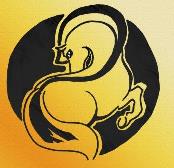 Ansøgning om adm. afk.vurd. pr. 31.12.2023 mhp. medalje.NavnFJ-nummerMedl.nr af Fjordhesten Danmark (skal oplyses) Medl.nr af Fjordhesten Danmark (skal oplyses) Medl.nr af Fjordhesten Danmark (skal oplyses) Medl.nr af Fjordhesten Danmark (skal oplyses) Medl.nr af Fjordhesten Danmark (skal oplyses) Ansøgeren er (sæt x)Ansøgeren er (sæt x)Opdrætter af hoppenOpdrætter af hoppenOpdrætter af hoppenEjer af hoppen NavnGade/vejPostnr./byTlf.MailNår ansøgningen er godkendt, vil vi sende information om, hvilket gebyr du skal betale for at få medaljen tastet i Hestedata. 2024-prislisterne foreligger endnu ikke, men vi kan oplyse, at for medaljeregistrering pr. 31.12.2022 skulle der betales 190 kr.  Når ansøgningen er godkendt, vil vi sende information om, hvilket gebyr du skal betale for at få medaljen tastet i Hestedata. 2024-prislisterne foreligger endnu ikke, men vi kan oplyse, at for medaljeregistrering pr. 31.12.2022 skulle der betales 190 kr.  Når ansøgningen er godkendt, vil vi sende information om, hvilket gebyr du skal betale for at få medaljen tastet i Hestedata. 2024-prislisterne foreligger endnu ikke, men vi kan oplyse, at for medaljeregistrering pr. 31.12.2022 skulle der betales 190 kr.  Når ansøgningen er godkendt, vil vi sende information om, hvilket gebyr du skal betale for at få medaljen tastet i Hestedata. 2024-prislisterne foreligger endnu ikke, men vi kan oplyse, at for medaljeregistrering pr. 31.12.2022 skulle der betales 190 kr.  Når ansøgningen er godkendt, vil vi sende information om, hvilket gebyr du skal betale for at få medaljen tastet i Hestedata. 2024-prislisterne foreligger endnu ikke, men vi kan oplyse, at for medaljeregistrering pr. 31.12.2022 skulle der betales 190 kr.  Når ansøgningen er godkendt, vil vi sende information om, hvilket gebyr du skal betale for at få medaljen tastet i Hestedata. 2024-prislisterne foreligger endnu ikke, men vi kan oplyse, at for medaljeregistrering pr. 31.12.2022 skulle der betales 190 kr.  Afkommets navnAfkommets navnFJH-FJV-FJ nummer
hvis ej kåret da føl nr. Bedømt
årEksteriør
helhedFars stb.nr.
/ident12345678Hoppen er godkendt til administrativ medalje pr. 31.12.2023.Hoppen opfylder ikke kravene til administrativ medalje pr. 31.12.2023Notater: 